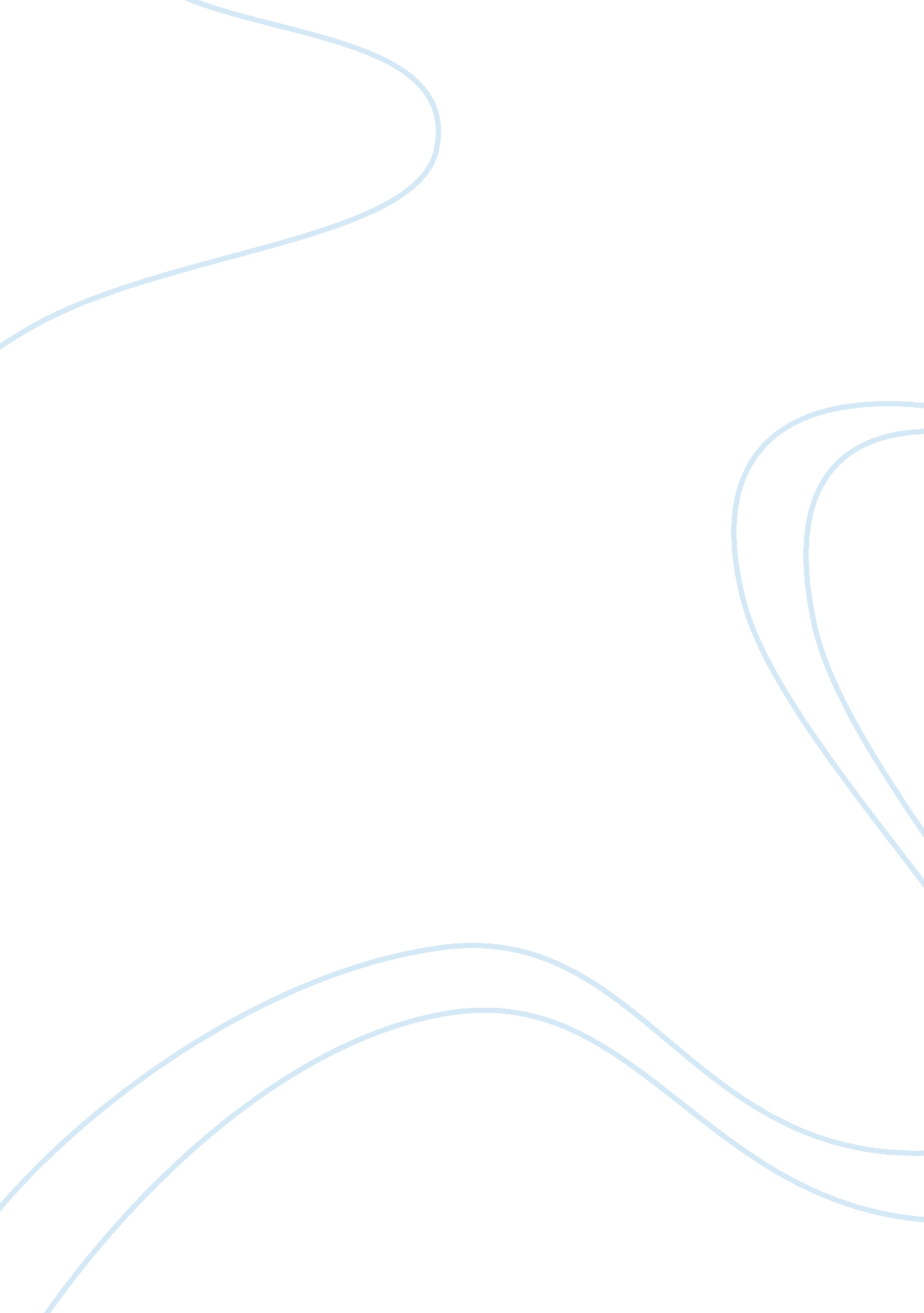 Monsters: mythology and states crime rates assignment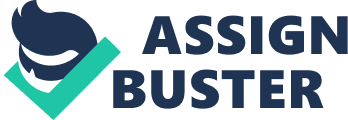 Some people think monsters are far more deadly and dangerous than monsters within people but monsters within people cause terrible things to happen to innocent people and monsters are mythical compared to monsters within us, which are very much a reality. Monsters within a person can do many things to negatively impact that person’s life. While monsters of our world can only harm someone physically. ‘ ‘ The monsters within us are far worse than the monsters of our world”. What is your opinion on this? Well mine has been made clear, and hope my explanations help you to understand why. Monsters that are inside people have caused some of the most horrific acts known to man. According to researchers 14, 61 2 murders occurred in the united states in 2011 -united states crime Rates 1960-2011) Most of these murders were probably caused by a monster or demon haunting the person, causing them to do such a horrible thing. Although the monster doesn’t do the damage, it forces people to do bad things, monsters within us have caused people to commit terrorism that still frighten people today. Crimes re committed everyday and the monsters within each one of us should be held responsible. Monsters of the world are mythical creatures and are just beliefs. There has been no factual evidence that proves monsters of this world are real. They are mostly seen in movies and stories and told as myths. Monsters are significantly terrifying, from there appearances to their attributes, and this is why some people think they are more dangerous. “ Till the monster stirred, that demon, that fiend Greened who haunted the moors, the wild marshes, ND made his home in a This quote from “ Bellevue’ does make the monster sound very terrifying and dangerous. But you have to look at reality, and reality does not consist of these mythical creatures. Hypothetically we can say monsters are real and they could physically harm people and kill them. But monsters within people can ruin their lives forever. Sometimes they say suffering can be worse than dying. In this case it can, monsters within a person tear them apart mentally, physically, and emotionally. ‘ There is something at work in my soul, which I do not understand. “(Shelley) This quote from “ Frankincense” shows this, the monsters within us are indeed hard to understand and they take control of our emotions and feelings. L was seized by remorse and the sense of guilt, which hurried me away to a hell of intense tortures as no language can describe. “(Shelley) The monsters within us torture us with our own emotions, and can destroy a person’s life. So we have covered that monsters within people are far more realistic than mythical monsters. Monsters within people have caused more deaths, and ore trouble in this world, and monsters within people can do far more damage than any mythical creature could. 